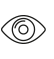 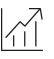 Garantie	Hawa garantit le bon fonctionnement des produits livrés par ses soins et la durabilité de tous les composants, à l’exception des pièces d’usure, pour une période de 2 ans à compter du transfert du risque.Version du produit	Hawa Aperto 60 H composée d’un rail de roulement avec coude pour l’espace de parcage (aluminium épaisseur de paroi 2,8 mm) en 2 parties, pattes de suspension, chariot avec galets à roulement à billes, profil de support avec chariot de suspension,En option :(	) Profil d'étanchéité(	) Profil de protège-arête(	) Guidage en bas(	) Profil de guidage au sol(	) Serrure à un boulon(	) Poignée pivotanteInterfaces	Panneau de porteEncoche pour profil porteur (H x l) 25 x 20 mmFixation des profils porteurs par visEncoche pour pièce de guidage en bas (H × l) 25 × 20 mm (en option)Espace de parcageEspace de parcage parallèle à l’axe de coulissement ou à 90° par rapport à l’axe de coulissementEspace de parcage invisible derrière la porte pivotante ou façades d’armoires parquées visiblement en tant qu’élément de designEspace de parcage invisible derrière la porte pivotante, une garniture de porte pivotante supplémentaire doit être commandée